The LamplighterFEBRUARY 2015Cohansey Baptist Church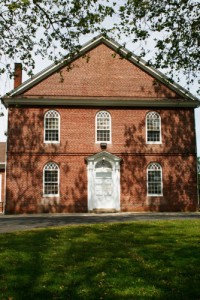 714 Roadstown RoadBridgeton, NJ 08302856 – 455 - 7787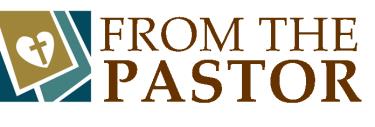  Greetings to you in the name of our Lord and Savior Jesus Christ!  I trust that this message finds you well and in good spirits.  2015 has gotten off to a great start and we are excited about the work that God is doing and will continue to do in our midst.  February is the month of Valentine’s Day when we get to celebrate the love that has entered our lives.  Many of us will go out to dinner, buy flowers, make a special dessert or something similar because we want our significant others to know that we truly love and value them as people and mates.  However, as I have been thinking about what Erika and I will do for this Valentine’s Day, I could not help but ponder the exactness and depth of the love of God.God’s love is something that is hard to explain but I like the way that Bishop Desmond Tutu puts it, he says that the love of God is, “...like when you sit in front of a fire in winter—you are just there in front of the fire.  You don’t have to be smart or anything.  The fire warms you.” What a wonderful revelation to know that the love of God is not dependent on us, our insecurities, our failures, our mistakes past and present, God continues to love us through all of those moments.  His love extends from everlasting to everlasting.  Praise God!  Because God loves us so much, He is willing to give what we need depending on the times of our lives.  “For God so loved the world that He gave His only begotten Son that whosoever believes in Him should not perish but have everlasting life.” (John 3:16)  Note what John says, God loved the world that He gave.  It does not say that God so loved the world that He demanded, or He condemned.  The outgrowth of God’s love is generosity, patience, kindness, and charity.  We would do well to seek to model the love of God in our own lives, with our spouses, children, friends, and church members.  This Valentine’s Day and forward, let us resolve to love the way that God loves and seek to give of our time, talents, and resources. I trust that this message blesses you and I look forward to seeing you in church soon.  If I can ever be of any assistance, please do not hesitate to let me know.Peace and Blessings,Reverend Alexander G. HoustonPastor   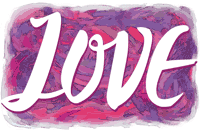 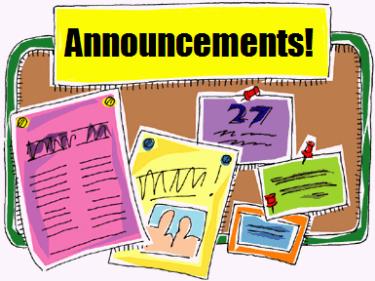 Remember the next newsletter articles, announcements; pictures, etc. are due, FEBRUARY 15, 2015. You can put them in the Newsletter mailbox, email them to me or call me. My email address is: nohowmom@comcast.net and my phone number is 856-455–2574. Thank you!Thank you to all of those who faithfully give of their time and assemble the newsletter each month.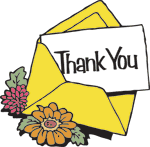 PAINTING LESSON!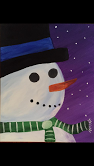 Tuesday, February 17 at 6pm, there will be a painting class where you will receive instructions on painting this 16x20 picture of the snowman.  Come and bring your friends, have fun learning how to paint, snacks will be served.   Tickets are on sale for $30 per person and the proceeds will go toward our 325th celebration.  For tickets please see Lara Riggins or Diane Crispin.SOUPS ON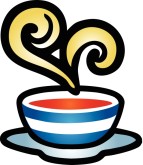 NEW MEMBERS WELCOME LUNCHEONSUNDAY, FEBRUARY 8, 201512:30 PMPlease join us as we welcome our new members toCohansey Baptist Church.Sign-up sheet is located in the Narthex  If you would like to make a soup, salad or dessert please see Brenda Tobin or Penny Timberman.Thank you – Hospitality Committee  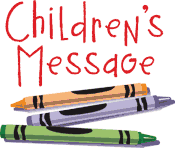 We are looking for volunteers who would love to share their love for the Lord with our children.  Every 2nd Sunday of the month we are looking for someone to come to the front of the church and give about a 5 minute children’s sermon.  If you are interested please see the sign-up sheet in the narthex.The prayer group which meets, every Tuesday at 9 am in the parsonage. Would like to invite everyone to come and join them.  Come for a time of prayer, sending cards and devotions. 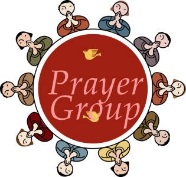 Devote yourselves to prayer, keeping alert with an attitude of thanksgiving. Colossians 4:2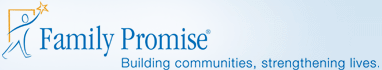 If you have helped with family Promise in the past or will sometime be helping in the future, would please see Emily Mayhew or Penny Timberman for a volunteer form to fill out. The Cumberland County director needs to have these forms on file. We appreciate everyone who has been helping with Family Promise, but if you haven’t helped yet and have any questions on what you can do, please see Emily or Penny. Thank you!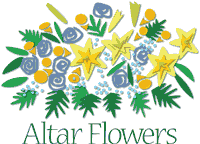 There are still openings on the flower chart in the narthex. If you would like to purchase altar flowers in honor or in memory of someone, please sign your name on the Sunday you wish to have them. Flowers are $35 per week. Please see Dottie Hitchner with any questions.The Mission Board will be hosting a Bandage Rolling Party, 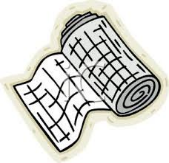 Sunday, February 22, 2015 in the Fellowship Hall.Immediately after church you are invited to sew and roll bandages to fill our annual quota for White Cross mission work overseas.  Everyone is invited to stay for lunch and join in.The Mission Board is still collecting funds to meet their goal of raising $250 to send to the Democratic Republic of Congo.  Look for posters in the narthex or on the Mission bulletin boards with information on how you can help meet the daily health care needs of those in the DRC.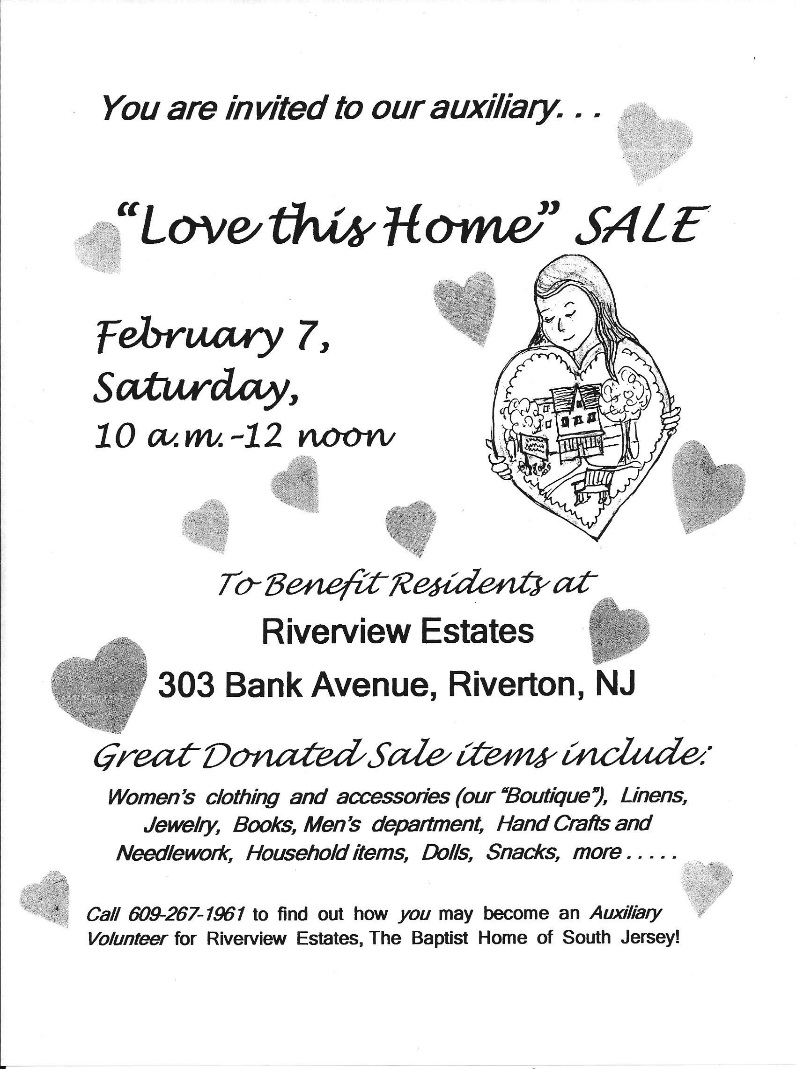 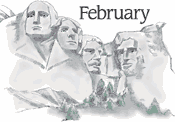 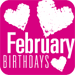 1		Billy Williams, III4		Ashleigh Elwell		Daniel C. Williams, II5             David Ely      9	           Kevin M.Stanfa, Sr.10	           Kim Mayhew11	           Joshua Bonham       12	Jeanette Bokma13	           Jim Johnson	           Kim Johnson	           Cindy Fithian14		Kristine Halter		Frances Newkirk15		Danny VanMeter16		Ryan Hitchner18		Bobbi Jo Hitchner		Megan Davis23		Kelly Hilbert24		Nicole Gandy26		Jeremy Dickinson  ****If your name is not on our Birthday List or there needs to be a correction or your name has changed please let me know by calling 856-455-2574 or by email at nohowmom@comcast.net. Thank you****Special DatesAfrican-American History Month 
• Boy Scout Sunday, February 8, 2015 
• Valentine’s Day, February 14, 2015 
• Transfiguration of Our Lord, February 15, 2015 
• Presidents Day, February 16, 2015 
• Ash Wednesday, February 18, 2015 
• First Sunday in Lent, February 22, 2015 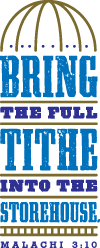 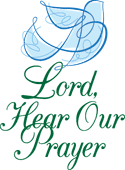 Please keep these people in prayer That God may manifest His healing in them and He will be praised.Irene Vetro                   	 R.C. Holt                       	              Rose Gaggini                  Timothy Ross  		 Carol Shimp                    Evelyn Armstrong	         Ed Peterson		 Dennis Gaggini  Courtney Etherton	 Jessica Haasch              Helen Sloan	              Kelly Hilbert             Dolly Yates		 Heather Wolbert   Donald Sloan		John Marks                      Vera Mayhew		Donna Shestakoff	         		 Prayers of sympathy for the family of Albert Davenport, Sr. who went home to be with the Lord.Please pray for the city of Bridgeton.Please pray for the well-being of our country and our leaders. May God grant them wisdom as they deal with the situations around the world and here at home.Shut-Ins:                                                       Janet Bonaldo		Ashley Guntow      	             Ruth Levick                    Doris NewkirkNursing Homes:                                               	          Anna Dickerson 	     	                        Margaret McAllister     Battling Cancer:                                                         Gloria Branca              Lisa Haffner	        Emily Horton	          Debbie Marks Lake                        Jeff Mortimer               Marion Nickopolous    	          Louise Orsini	          Ed Peterson	         Ron Rouver	          Mike Scavelli	        	          Brenda Snyder            Aaron Silver, Jr.          	 Special Special Concerns:                                                  Dave Borrelli	          Courtney Etherton            	In the Service:                                                      Mike Dunkelberger       Kyle Mihalecz	             Nicky Mihalecz	           Brian Schrier	             Doug Shimp	           Russell Shinn	             Shauna Sloan              Andrew Tobin	            Lance Shestakoff         Jay PerticariCollege Students:                                         Tyler Davenport           Amaryllis DeJesus	  Katelin Elwell               Steve Frantz             David Johnson             Mindy Williams		               Samuel Tobin	           Megan West     		                            Melissa Smith	           Megan Smith   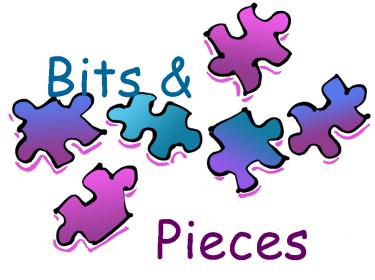 Recipe of the Month: 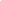 Chicken and Dumpling CasseroleRecipe by Annette Daffin.   3
The secret of this is not to stir anything. That’s what makes your dumplings. When you dish it out, you have your dumplings on top. Chicken and Dumpling Casserole Ingredients2 chicken breast (cooked and shredded (I use a store bought rotisserie chicken)) 
2 cups chicken broth 
1/4 cup butter 
2 cups Bisquick 
2 cups whole milk 
1 Can (12 oz) cream of chicken soup (the herbed cream of chicken soup if you can find it) 
3 teaspoons chicken bouillon (I use Wylers) 
1/2 teaspoon sage (dried) 
1 teaspoon black pepper 
1/2 teaspoon salt DirectionsDirections: Preheat oven to 350 degrees.

Layer 1 – In 9 × 13 casserole dish, melt 1/2 stick of butter. Spread shredded chicken over butter. Sprinkle black pepper and dried sage over this layer. Do not stir.

Layer 2 – In small bowl, mix milk and Bisquick. Slowly pour all over chicken. Do not stir.

Layer 3 – In medium bowl, whisk together 2 cups of chicken broth, chicken granules and soup. Once blended, slowly pour over the Bisquick layer. Do not stir.

Bake casserole for 30-40 minutes, or until the top is golden brown Servings12 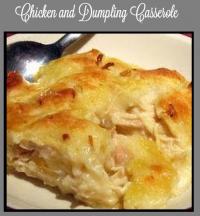 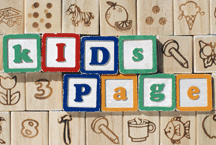 Memory Verse:These things I command you, 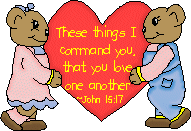 that you love one another.~John 15:17Jokes: Q: What do you call two birds in love?A: Tweethearts!Q: What did the girl squirrel say to the boy squirrel on Valentine’s Day?A: I’m nuts about you!Q: What do squirrels give for Valentine’s Day?A: Forget-me-nuts!Puzzle: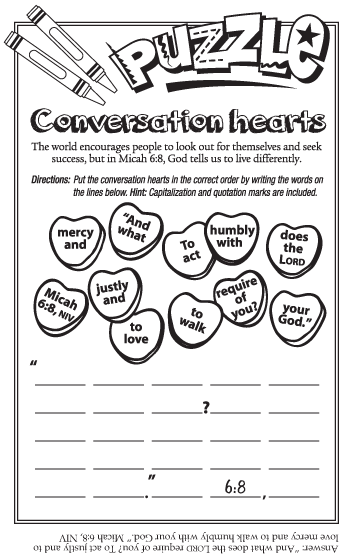 Bible quiz:Which Jericho woman hid the two Israelite spies, and where did she hide them? 

A. Joanna, in her stable 
B. Bathsheba, at her neighbor’s house 
C. Milkah, under a pile of blankets 
D. Rahab, on her roof 


Answer:  (See Joshua 2:3, 6.)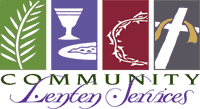 2015 Bridgeton Area American Baptist Churches Lenten Schedule7:00 PMFebruary 18, 2015Place: First Baptist ChurchSpeaker: Pastor Alexander G. Houston,     CohanseySubject: MalchusSpecial Music: First Baptist & Cohansey February25, 2015Place: Union Baptist TempleSpeaker: Pastor Ken Scovell, BereanSubject: Soldiers/CenturiansSpecial Music: Union Baptist & Berean  March 4, 2015Place: Cohansey Baptist Speaker: Rev. Jerry FortunatoSubject: Two CriminalsSpecial Music: Cohansey BaptistMarch 11, 2015Place: Central Baptist Church, MillvilleSpeaker: Rev. Albert Morgan, Union BaptistSubject: Simon of CyreneSpecial Music: Central Baptist & Union Baptist March 18, 2015Place: Berean Baptist TempleSpeaker: Pastor Aleksander Saar, First BaptistSubject: The WomenSpecial Music: Berean & First BaptistMarch 25, 2015Place: First Baptist ChurchSpeaker: Rev. Lou Spyes, Jr., Central BaptistSubject: Joseph of Arimathea & NicodemusSpecial Music: First Baptist & Central BaptistApril 2, 2015 Maundy Thursday Communion ServicePlace: Central Baptist Church, MillvilleService: Tenebrae Service with hymns and readingsThe offerings collected throughout our Lenten Services will go to support the Bridgeton Christian School on Central Ave. in Bridgeton and the Cumberland Christian School on W. Sherman Ave. in Vineland. Their mission is to reach the minds, hearts and hands for Christ. They are dedicated to excellence in education, recognizing the authority of Scripture in all areas of life while preparing students to serve Jesus Christ. If you would like to learn more please visit the website of Bridgeton Christian School at www.bridgetonchristian.org/ and the Cumberland Christian School at www.cccrusader.org/.February 2015          Calendar of Activities & EventsHumbled Before GodIn A Quiet Place in a Crazy World (Multnomah), Joni Eareckson Tada writes about approaching God with humility, out of “a place of dust and ashes.” God rewards an attitude of deep humility by lifting us up (see James 4:10 and 1 Peter 5:6). 

Abraham, for example, boldly approached God in prayer, “though I am nothing but dust and ashes” (Genesis 18:27, NIV). “The lower Abraham humbled himself, the ‘higher’ he must have felt,” Tada writes. “I can imagine that when Abraham spoke to God, he felt as though he were carried up on eagle’s wings to the heights of heaven. It must have awed him to be allowed, of all things, access to God Almighty.” 

Such an attitude of humility helps us appreciate God’s real presence with us in prayer, Tada says, because “we will know the assurance of talking to Someone who is really there.” SUNDAYMONDAYTUESDAYWEDNESDAYTHURSDAYFRIDAYSATURDAY1Communion Sunday9:30 AM Adult Sunday School10:30 AM Worship27 PM Choir rehearsal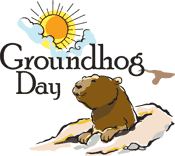 39 AM Prayer Group410:30 AM Manor Service7 PM Bible Study57 PM Praise Band 6789:30 AM Adult Sunday School10:30 AM Worship12:30 PM New Members Luncheon6-7:45 PM BYF97 PM Choir rehearsal 8:30 PM Cantata109 AM Prayer Group6:30 PM Trustees7 PM Deacons7 PM Missions Brd117 PM Bible Study127 PM Praise BandLincoln’s Birthday1314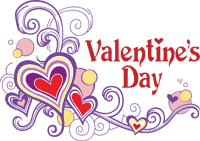 159:30 AM Adult Sunday School10:30 AM Worship 6-7:45 PM BYF167 PM Choir rehearsal8:30 PM Cantata Lamplighter Articles DuePresident’s Day179 AM Prayer Group7 PM Painting Class187 PM Lenten Service At First Baptist Church197 PM Praise Band20BYF Winter Retreat21BYF Winter Retreat 229:30 AM Adult Sunday  School10:30 AM Morning Worship 12:30 PM Bandage Rolling6-7:45 BYFWashington’s Birthday237 PM Choir rehearsal8:30 PM  Cantata249 AM Prayer Group7 PM Brd. Of Christian Ed andHospitality Comm.257 PM Lenten Service At Union Baptist267 PM Praise Band2728The success of love is in the loving; it is not in the result of loving. 

—Mother Teresa